Volunteer Management Activity 2022-26 Grant:
Consortium ApplicationAbout the formThis is the consortium application for the Volunteer Management Activity 2022-26. This application is to be submitted by the Consortium Lead and prepared with input from each of the organisations on the consortium.Each consortium must include a lead organisation (otherwise referred to as Consortium Lead), consortium members who have experience working with the region population including the priority groups and at least one VIO or a member of Volunteering Victoria with experience supporting volunteering across a region. Guidance on the application process and grant is provided in the 2022-26 Volunteer Management Activity 2022-26 Grant: Guidelines for Applicants. Additional information is provided in the Volunteer Management Activity 2022-26 Grant: Frequently Asked Questions.About VMA2022-26The VMA 2022-26 program involves: breaking down barriers to volunteering for the three priority groups - People with Disability, First Nations People, and Newly Arrived Migrants; andonline services to build the capacity of Volunteer Involving Organisations.Additional information is provided in the following resources: Volunteer Management Activity 2022-26 Grant: Guidelines for ApplicantsVolunteer Management Activity 2022-26 Grant: Frequently Asked Questions.ApplicationRegion the application is forThe regions for VMA 2022-26 align with the Emergency Management Victoria (EMV) regions. Each application is for one region.
Consortium detailsAs noted, each consortium must include a lead organisation (otherwise referred to as Consortium Lead), consortium members who have experience working with the region population including the priority groups and at least one VIO or a member of Volunteering Victoria with experience supporting volunteering across a region.  Populate the details of each organisation on the consortium. If more organisations are members of the consortium please insert additional rows with the information requested below.Hurdle requirementsAll the hurdle requirements listed below must be met by the Consortium Lead in-order for the application to be considered. Minimum eligibility criteriaPlease indicate if your consortium meets the following minimum criteria, which have been adopted across Victoria:Connections with the regionList the relevant organisations you have partnered or worked with in the local regions.For two of the organisations provide information about the partnership / collaboration, the relevance to VMA 2022-26 and identify the consortium team members who were involved. Supporting information can be linked or provided as an attachment.
(Limit 200 words per engagement / collaboration)Delivering on the VMA scopeThe VMA program involves:breaking down barriers to volunteering for the three priority groups - People with Disability, First Nations People, and Newly Arrived Migrants; andonline services to build the capacity of VIOs.Build capacity of VIOs to break down barriers for the priority groupsBuilding capacity of VIOs to break down barriers for the priority groups is the primary focus of this funding. Primary services provided by consortiums, and their partners are to build the capacity of VIOs to break down barriers to volunteering for identified priority groups and if deemed the most effective approach, provide face-to-face services to support these groups to participate in volunteering. These priority groups include:People with DisabilityFirst Nation Peoples Newly Arrived MigrantsWhat do you see as the top three barriers to volunteering for each of the priority groups? What are some strategies you would commence / continue in the region?
(150 words per priority group)People living with a disabilityFirst Nation PeoplesNewly arrived migrantsOutline how your consortium will break down barriers to volunteering for the three priority groups, noting actions, measures of success and who will be the responsible party in the consortium. Actions should be Specific, Measurable, Agreed, Realistic and Time-bound. We encourage you to break up challenging goals of engaging with potentially new cohorts into smaller actions.Online servicesVMA seeks to use online services to build the capacity of VIOs by focusing on:best practice recruitment and training of volunteerssupporting and retaining volunteersvolunteer managementprovision of information, tools, training and resources for VIOs including:regulatory obligations and risk management (governance, work health and safety, insurance, background/police checks.)Outline how your consortium will build the capacity of VIOs across your region, noting actions, measures of success and who will be the responsible party in the consortium.Meeting the program charterCulture of consortiums is a major driver of wellbeing and success. Ten principles have been established to drive healthy working relationships, collaboration, wellbeing and positive community outcomes.Each of the principles outline how Volunteering Victoria and the consortiums will work collaboratively to drive high quality outcomes for the community.Program charter principlesHealthy for life: Wellbeing of our teams and community are our number one priorityThe community is at the centre of everything we doMeaningful collaboration drives excellence and we strive for it consistentlyConstructive feedback is a living breathing part of how we operateActive listening drives better interactions and outcomesWe all contributeCare and candour: Be honest with each otherBest practice drives our methodologyContinuously innovate to drive continuous improvementNo surprises: give heads up and raise risks / issues earlyOutline how the consortium will apply the three principles (listed in the table below) and the associated measures of success and evidence that will demonstrate application of the principle.Experience in program delivery and contract managementPlease provide information on your organisation’s experience in meeting and reporting on KPIs and / or Activity Work Plans in a timely manner (including qualitative and quantitative data).(Limit 150 words)Provide an overview of your team’s contract management experience.(Limit 150 words)Information and Communications Technology organisational capacityPlease provide information on the organisation’s ICT capacity, including both administrative and online service delivery aspects. This must include consideration of the following elements:ICT platforms and functionality (infrastructure)ICT literacy and knowledge (current applications in use and levels of proficiency)ICT support and maintenance (such as contracts or arrangements)(Limit 150 words)Collaboration with consortium partnersEffective delivery of this grant’s scope requires collaboration between the consortium partners. Outline prior collaborations with organisations participating in your consortium.Outline how the consortium partners will collaborate.Risk assessmentRisk matrixRisk rating
Populate risks identified by your consortium in the table below.Schedule for deliveryOutline your schedule for delivering on the actions outlined in this application and any additional activities you will complete throughout the program.Volunteering Victoria will promote great work taking place. In your action plan, organisations are asked to note whether a communications opportunity is triggered by the action. The information submitted will contribute to a list of potential communication opportunities. Volunteer Victoria will compile this for each of the consortiums in a register.Volunteer Victoria is aware that the schedule will be a guide. This will help us get an understanding of what will be delivered.Memorandum of Understanding
Each organisation participating in the consortium is required to contribute to and sign the VMA 2022-26 Consortium Memorandum of Understanding outlining how the consortium will work in collaboration and outline roles and responsibilities. The Memorandum of Understanding is a mandatory requirement. It must be signed by an authorised signatory from each organisation on the consortium.
 I confirm that the Memorandum of Understanding complies with the requirements outlined above and a scanned signed version is attached.BudgetPopulate the budget table listed below as per the actions listed in this application.NOTE: Budget cannot be used for purchase of land, major capital expenditure, covering of retrospective costs, subsidy of general ongoing administration, e.g., electricity, phone and rent, major construction / capital works, costs to attend and travel to conferences, overseas travel, activities funded under other Commonwealth, state or local government sources for the same purpose.Conflict of interestOrganisationDo you or does the organisation have any conflict of interest that may occur related to or from submitting this Application? Yes No If yes, please describe (in less than 150 words) any conflicts of interest that may occur from submitting this Application.RefereesEach referee provided must have experience working with at least one core team member. A referee is required for a minimum of two of the priority groups. Additional referees are optional.Referees are required to be one of the following:Volunteering Involving Organisation that a member of the core team has supportedOrganisation that you have partnered with volunteers.Referee 1 (mandatory)Referee 2 (mandatory)Referee 3 (mandatory)Referee 4 (optional)Declaration from Consortium Lead on behalf of consortiumPlease read and complete the following declaration:I am an Authorised Signatory for the organisation on whose behalf I am applyingI have obtained the full knowledge and agreement of the organisation on whose behalf I am applyingThe consortium will expend the funding provided on the items requested to meet the funding objectivesThe information contained in this form is true and correctI have read, understood, and agree to abide by the Volunteer Management Activity 
2022-26 Grant: Guidelines for applicantsThe consortium on whose behalf I am applying will adhere to the program charter principles (listed in the application)A consortium Memorandum of Understanding has been developed in collaboration with all participating organisations on the consortium and is signed by an authorised signatory for each organisationIf and where any personal details of a third party are included, that third party has been made aware of, and given their permission for those details to appear in this ApplicationI give consent to Volunteering Victoria and Department of Social Services to make public the details of the Applicant and the funding received, should this Application be successfulI acknowledge that giving false or misleading information to Volunteering 
Victoria / Department of Social Services is a serious criminal offence. Persons who do so may be prosecuted under Section 137.1 of the Commonwealth Criminal Code Act 1995I understand that independent verification of the information I have provided in this application may occurI consent to Volunteering Victoria contacting me in the future regarding this application  I understand and agree to the declaration above.Full name of Authorised Officer from the Consortium Lead organisation: Position of Authorised Officer from the Consortium Lead organisation:Date: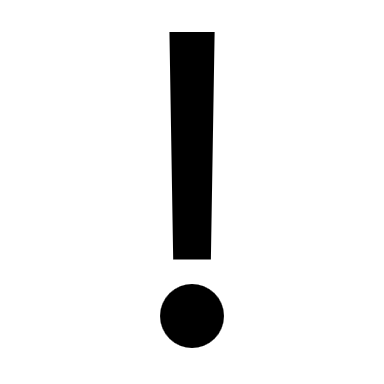 The prime focus of this funding is breaking down barriers to volunteering faced by the three identified priority groups. This should be reflected in the workplan and resourcing.Emergency Management Victoria RegionTick one ()North West MetroEastern MetroSouthern MetroLoddon MalleeBarwon South WestGrampiansHumeGippslandConsortium leadOrganisation nameConsortium leadOrganisation ABNConsortium leadContact nameConsortium leadContact numberConsortium leadContact emailConsortium leadPostal addressConsortium organisation #1Organisation nameConsortium organisation #1Organisation ABNConsortium organisation #1Contact nameConsortium organisation #1Contact numberConsortium organisation #1Contact emailConsortium organisation #1Postal addressConsortium organisation #2Organisation nameConsortium organisation #2Organisation ABNConsortium organisation #2Contact nameConsortium organisation #2Contact numberConsortium organisation #2Contact emailConsortium organisation #2Postal addressConsortium organisation #3Organisation nameConsortium organisation #3Organisation ABNConsortium organisation #3Contact nameConsortium organisation #3Contact numberConsortium organisation #3Contact emailConsortium organisation #3Postal addressHurdle requirement for Consortium LeadYesNoWill not be in receipt of funding for the same activity from State or Local Governments from FY 22 - 26Is financially viableIs not included in the list of organisations that have not joined the National Redress SchemeAdopts child safe practicesHas cultural competency skillsHas no reason to believe that it is not a fit and proper entity to partner for the delivery of Australian Government funded servicesHave audited financialsHave an Australian Business Number (ABN) or be willing to provide a Statement by Supplier Form (reason for not quoting an ABN). 
Please refer to the Australian Tax Office for further information.Eligibility requirementYesNoDemonstrated working relationships across their identified regionSubject matter expert in volunteeringSubject matter expert in inclusionStrong working relationships with Volunteer Involving Organisations and volunteersMeets recognised governance standards such as ACNC governance standards or similarExample 1OrganisationAbout the partnership or collaboration 
(note the purpose of the engagement / collaboration, method of engagement and outcomes)Relevance to VMA 2022-26Consortium team members involvedExample 2OrganisationAbout the partnership or collaboration 
(note the purpose of the engagement / collaboration, method of engagement and outcomes)Relevance to VMA 2022-26Consortium team members involvedThe prime focus of this funding is breaking down barriers to volunteering faced by the three identified priority groups. This should be reflected in the workplan and resourcing.Breaking down barriers to volunteering for  ActionsMeasures of successWho will be responsible for it in the consortiumPeople living with a disabilityFirst Nation PeoplesNewly Arrived MigrantsBuild the capacity of VIOs by focusing on:  ActionsMeasures of successWho will be responsible for it in the consortiumbest practice recruitment and training of volunteerssupporting and retaining volunteers   volunteer management   provision of information, tools, training and resources for VIOs including: regulatory obligations and risk management (governance, work health and safety, insurance, background/police checks.)PrincipleWays the consortium will apply this principleThe community is at the centre of everything we doMeaningful collaboration drives excellence and we strive for it consistentlyWe all contributeConsortium partners involvedActivity / project / programHow the organisations collaboratedOutcome of the collaborationConsortium partners involvedActivityFrequencyMeasures of successOutcomeCONSEQUENCECONSEQUENCECONSEQUENCECONSEQUENCECONSEQUENCELIKELIHOODInsignificantMinorModerateMajorCriticalAlmost CertainLikelyPossibleUnlikelyRareRisk ratingAction requiredExtreme Unacceptable level of risk and activity should stop immediately. High Acceptable level of risk providing mitigation plans are in place.Medium Risk will be actively managed within program controls. Low Risk managed by consortium.Strategic RiskRisk descriptionInitial Risk ratingTreatment planResidual Risk ratingAction / milestoneWho is responsibleWho is involvedWhen it is due 
or will occurPotential communications opportunity (Y/N)ActionBudget Amount 
(all amounts are exclusive of GST unless otherwise stated)List the action as per the tables listed above List the amount expected to be spent on the actionDirect costs (e.g., staff salary, staffing oncosts and professional development)Indirect costsOperating and administration expenses directly related to VMATotal Priority groupCore team member the referee worked / engaged withAbout the workRelevance to this grantReferee’s detailsName PositionOrganisationContact numberEmail addressPriority groupCore team member the referee worked / engaged withAbout the workRelevance to this grantReferee’s detailsName PositionOrganisationContact numberEmail addressPriority groupCore team member the referee worked / engaged withAbout the workRelevance to this grantReferee’s detailsName PositionOrganisationContact numberEmail addressCore team member the referee worked / engaged withAbout the workRelevance to this grantReferee’s detailsName PositionOrganisationContact numberEmail address